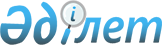 2019-2021 жылдарға арналған Мәртөк аудандық бюджетін бекіту туралы
					
			Мерзімі біткен
			
			
		
					Ақтөбе облысы Мәртөк аудандық мәслихатының 2018 жылғы 24 желтоқсандағы № 206 шешімі. Ақтөбе облысы Әділет департаментінің Мәртөк аудандық Әділет басқармасында 2018 жылғы 25 желтоқсанда № 3-8-208 болып тіркелді. Мерзімі өткендіктен қолданыс тоқтатылды
      Қазақстан Республикасының 2008 жылғы 4 желтоқсандағы Бюджет кодексінің 9 бабының 2 тармағына, Қазақстан Республикасының 2001 жылғы 23 қаңтардағы "Қазақстан Республикасындағы жергілікті мемлекеттік басқару және өзін-өзі басқару туралы" Заңының 6 бабының 1 тармағының 1) тармақшасына сәйкес, Мәртөк аудандық мәслихаты ШЕШІМ ҚАБЫЛДАДЫ:
      1. 2019-2021 жылдарға арналған аудандық бюджет 1, 2 және 3 қосымшаларға сәйкес, оның ішінде 2019 жылға мынадай көлемдерде бекітілсін:
      1) кірістер – 7 142 146,8 мың теңге,
      оның ішінде:
      салықтық түсімдер – 625 656 мың теңге;
      салықтық емес түсімдер – 2 586,3 мың теңге;
      негізгі капиталды сатудан түсетін түсімдер – 19 000 мың теңге;
      трансферттер түсімі – 6 494 904,5 мың теңге;
      2) шығындар – 7 220 560,9 мың теңге;
      3) таза бюджеттік кредиттеу – 155 470 мың теңге, оның ішінде:
      бюджеттік кредиттер – 186 532 мың теңге;
      бюджеттік кредиттерді өтеу – 31 062 мың теңге;
      4) қаржы активтерiмен жасалатын операциялар бойынша сальдо – 0 мың теңге, оның ішінде:
      қаржы активтерiн сатып алу – 0 мың теңге;
      5) бюджет тапшылығы (профициті) – -233 884,1 мың теңге;
      6) бюджет тапшылығын қаржыландыру (профицитін пайдалану) – 233 884,1 мың теңге.
      Ескерту. 1 тармаққа өзгерістер енгізілді – Ақтөбе облысы Мәртөк аудандық мәслихатының 14.03.2019 № 253 (01.01.2019 бастап қолданысқа енгізіледі); 14.05.2019 № 262 (01.01.2019 бастап қолданысқа енгізіледі); 23.07.2019 № 285 (01.01.2019 бастап қолданысқа енгізіледі); 30.10.2019 № 320 (01.01.2019 бастап қолданысқа енгізіледі); 03.12.2019 № 328 (01.01.2019 бастап қолданысқа енгізіледі); 25.12.2019 № 341 (01.01.2019 бастап қолданысқа енгізіледі) шешімдерімен.


      2. Аудандық бюджеттің кірісіне келесідей есептелетін болып ескерілсін:
      жеке табыс салығы;
      әлеуметтік салық;
      мүлікке салынатын салықтар;
      жер салығы;
      көлік құралдарына салынатын салық;
      бірыңғай жер салығы;
      акциздер;
      табиғи және басқа да ресурстарды пайдаланғаны үшін түсетін түсімдер;
      кәсіпкерлік және кәсіби қызметті жүргізгені үшін алынатын алымдар; 
      мемлекеттік баж;
      мемлекет меншігіндегі мүлікті жалға беруден түсетін кірістер; 
      аудандық маңызы бар қалалардың, ауылдардың, кенттердің, ауылдық округтердің әкімдері салатын айыппұлдарды, өсімпұлдарды, санкцияларды, өндіріп алуларды қоспағанда, аудандық бюджеттен қаржыландырылатын мемлекеттік мекемелер салатын айыппұлдар, өсімпұлдар, санкциялар, өндіріп алулар;
      басқа да салықтық емес түсімдер;
      негізгі капиталды сатудан түсетін түсімдер.
      3. 2019 жылға арналған аудандық бюджетте облыстық бюджетке аудандық бюджеттен қайтарылатын трансферттер:
      "Қазақстан Республикасының кейбір заңнамалық актілеріне әлеуметтік қамсыздандыру мәселелері бойынша өзгерістер мен толықтырулар енгізу туралы" 2017 жылғы 20 маусымдағы Қазақстан Республикасының Заңына сәйкес жұмыс берушінің міндетті зейнетақы жарналарын енгізу мерзімін 2018 жылдан 2020 жылға ауыстыруға байланысты – 102 000 мың теңге;
      "Қазақстан Республикасының кейбір заңнамалық актілеріне денсаулық сақтау мәселелері бойынша өзгерістер мен толықтырулар енгізу туралы" 2017 жылғы 30 маусымдағы Қазақстан Республикасының Заңына сәйкес жұмыс берушілердің міндетті әлеуметтік медициналық сақтандыруға аударымдары бойынша мөлшерлемелерді азайтуға байланысты – 63 965 мың теңге көзделсін.
      4. Қазақстан Республикасының 2018 жылғы 30 қарашадағы "2019-2021 жылдарға арналған республикалық бюджет туралы" Заңының 8 бабына сәйкес белгіленгені басшылыққа және мәліметке алынсын:
      2019 жылғы 1 қаңтарынан бастап:
      1) жалақының ең төмен мөлшері – 42 500 теңге;
      2) жәрдемақыларды және өзге де әлеуметтік төлемдерді есептеу, сондай-ақ Қазақстан Республикасының заңнамасына сәйкес айыппұл санкцияларын, салықтарды және басқа да төлемдерді қолдану үшін айлық есептік көрсеткіш – 2 525 теңге;
      3) базалық әлеуметтік төлемдердің мөлшерлерін есептеу үшін ең төмен күнкөріс деңгейінің шамасы – 29 698 теңге. 
      5. 2019 жылға арналған аудандық бюджетте облыстық бюджеттен берілетін субвенциялар көлемі 3 255 000 мың теңге сомасында көзделсін.
      6. 2019 жылға арналған аудандық бюджетте аудандық бюджеттен ауылдық бюджеттерге берiлетiн субвенциялар көлемдерi 188 589 мың теңге сомасында көзделсiн, оның iшiнде:
      - Жайсан ауылдық округіне – 52 222 мың теңге;
      - Мәртөк ауылдық округіне – 110 798 мың теңге;
      - Сарыжар ауылдық округіне – 25 569 мың теңге.
      7. 2019 жылға арналған аудандық бюджетте республикалық бюджеттен мынадай мөлшерде ағымдағы нысаналы трансферттер және даму үшін трансферттер түсімі ескерілсін:
      мемлекеттік атаулы әлеуметтік көмек төлеуге – 337 000 мың теңге;
      Жұмыспен қамту орталығында әлеуметтік жұмыстар бойынша кеңесшілер және ассистенттерд ендіруге – 11 215 мың теңге;
       үкіметтік емес ұйымдарда мемлекеттік әлеуметтік тапсырысты орналастыруға – 10 837,5 мың теңге;
      Қазақстан Республикасында мүгедектердің құқықтарын қамтамасыз ету және өмір сүру сапасын жақсартуға – 9 080 мың теңге;
      еңбек нарығын дамытуға – 61 571 мың теңге;
      азаматтық қызметшілердің жекелеген санаттарының, мемлекеттік бюджет қаражаты есебінен ұсталатын ұйымдар қызметкерлерінің, қазыналық кәсіпорындар қызметкерлерінің жалақысын көтеруге – 502 922 мың теңге;
      коммуналдық тұрғын үй қорының тұрғын үйін жобалау және (немесе) салу, реконструкциялауға – 105 012 мың теңге;
      елді мекендердегі сумен жабдықтау және су бұру жүйелерін дамытуға – 439 362 мың теңге;
      төмен ақы төленетін қызметкерлердің жалақысының мөлшерін көтеру үшін олардың салықтық жүктемесін төмендетуге байланысты шығыстарды өтеуге – 48 155 мың теңге;
      әкімшілік мемлекеттік қызметшілердің жекелеген санаттарының жалақысын арттыруға – 24 920 мың теңге;
      Ауыл – Ел бесігі" жобасы шеңберінде ауылдық елді мекендерде әлеуметтік және инженерлік инфрақұрылым бойынша іс-шараларды іске асыруға – 232 268 мың теңге;
      аз қамтылған көп балалы отбасылар үшін коммуналдық тұрғын үй қорының тұрғын үйін сатып алуға – 13 000 мың теңге;
      бастауыш, негізгі және жалпы орта білім беру ұйымдарының мұғалімдері мен педагог-психологтарының еңбегіне ақы төлеуді ұлғайтуға – 348 434 мың теңге;
      Нәтижелі жұмыспен қамтуды және жаппай кәсіпкерлікті дамыту бағдарламасы шеңберінде еңбек рыногын дамытуға бағытталған іс-шараларды іске асыруға – 42 415 мың теңге;
      Ауыл – Ел бесігі" жобасы шеңберінде ауылдық елді мекендердегі әлеуметтік және инженерлік инфрақұрылымдарды дамытуға – 275 923 мың теңге.
      Аталған трансферттердің сомаларын бөлу аудан әкімдігінің қаулысы негізінде айқындалады.
      Ескерту. 7 тармаққа өзгерістер енгізілді – Ақтөбе облысы Мәртөк аудандық мәслихатының 14.03.2019 № 253 (01.01.2019 бастап қолданысқа енгізіледі); 14.05.2019 № 262 (01.01.2019 бастап қолданысқа енгізіледі); 23.07.2019 № 285 (01.01.2019 бастап қолданысқа енгізіледі); 30.10.2019 № 320 (01.01.2019 бастап қолданысқа енгізіледі); 03.12.2019 № 328 (01.01.2019 бастап қолданысқа енгізіледі); 25.12.2019 № 341 (01.01.2019 бастап қолданысқа енгізіледі) шешімдерімен.


      8. 2019 жылға арналған аудандық бюджетте республикалық бюджеттен кредиттер түсімі мамандардың әлеуметтік қолдау шараларын іске асыру үшін 186 532 мың теңге сомасында ескерілсін.
      Ескерту. 8 тармаққа өзгеріс енгізілді – Ақтөбе облысы Мәртөк аудандық мәслихатының 30.10.2019 № 320 шешімімен (01.01.2019 бастап қолданысқа енгізіледі).


      9. 2019 жылға арналған аудандық бюджетте облыстық бюджеттен ағымдағы нысаналы трансферттер және даму үшін трансферттер түсімі көзделсін, оның ішінде:
      дала өрттерінің, сондай-ақ елді мекендерде өрттерді сөндіру жөніндегі өрт-сөндіру бекеттерін ұйымдастыруға – 2 779 мың теңге;
      мектепке дейінгі білім беру ұйымдарында мемлекеттік білім беру тапсырысын іске асыруға – 179 284 мың теңге;
      сандық жалпы білім беретін инфрақұрылымды құруға – 82 662 мың теңге;
      білім берудің мемлекеттік мекемелері үшін оқулықтар мен оқу-әдістемелік кешендерді сатып алу және жеткізуге – 7 300 мың теңге;
      білім беру ұйымдарында бейнебақылау камераларын орнатуға – 9 240 мың теңге;
      халықты жұмыспен қамтуға жәрдемдесуге – 10 840 мың теңге;
      Нәтижелі жұмыспен қамтуды және жаппай кәсіпкерлікті дамыту бағдарламасы шеңберінде еңбек рыногын дамытуға бағытталған іс-шараларды іске асыруға – 49 074 мың теңге;
      алынатын және жойылатын ауру жануарлардың иелеріне құнын өтеуге – 140 мың теңге;
      аймақтағы діни ахуалды зерттеуге және талдауға – 1 000 мың теңге;
      коммуналдық тұрғын үй қорының тұрғын үйін жобалау және (немесе) салу, реконструкциялауға – 11 651 мың теңге;
      елді мекендердегі сумен жабдықтау және су бұру жүйелерін дамытуға – 79 715 мың теңге;
      спорт объектілерін дамытуға – 485 мың теңге;
      көлік инфрақұрылымының басым жобаларын қаржыландыруға – 147 580 мың теңге;
      аудандық маңыздағы елді-мекендер көшелеріндегі автомобиль жолдарын күрделі және орташа жөндеуге – 71 848 мың теңге;
      ведомстволық бағыныстағы мемлекеттік білім беру ұйымдарының күрделі шығыстарына – 15 890 мың теңге;
      байланыс оқу пунктін ұстап тұруға – 3 861 мың теңге;
      өмірдің қиын жағдайы туындаған кезде әлеуметтік көмек көрсетуге – 4 200 мың теңге;
      білімді тарату орталығын құруға – 3 000 мың теңге;
      инженерлік-коммуникациялық инфрақұрылымды жобалау, дамыту және (немесе) жайластыруға – 105 651 мың теңге;
      "Ауыл – Ел бесігі" жобасы шеңберінде ауылдық елді мекендерде әлеуметтік және инженерлік инфрақұрылым бойынша іс-шараларды іске асыруға – 8 690 мың теңге;
      мемлекеттік атаулы әлеуметтік көмек төлеуге – 18 550 мың теңге;
      Мәртөк ауданы Мәртөк ауылының көшелерін жарықтандыруға жобалау-сметалық құжаттамалар әзірлеуге – 4 000 мың теңге;
      мәдениет ұйымдарының күрделі шығыстарына – 350 мың теңге.
      Аталған трансферттердің сомаларын бөлу аудан әкімдігінің қаулысы негізінде айқындалады.
      Ескерту. 9 тармаққа өзгерістер енгізілді – Ақтөбе облысы Мәртөк аудандық мәслихатының 14.03.2019 № 253 (01.01.2019 бастап қолданысқа енгізіледі); 14.05.2019 № 262 (01.01.2019 бастап қолданысқа енгізіледі); 23.07.2019 № 285 (01.01.2019 бастап қолданысқа енгізіледі); 30.10.2019 № 320 (01.01.2019 бастап қолданысқа енгізіледі); 03.12.2019 № 328 (01.01.2019 бастап қолданысқа енгізіледі); 25.12.2019 № 341 (01.01.2019 бастап қолданысқа енгізіледі) шешімдерімен.


      10. Ауданның жергілікті атқарушы органының 2019 жылға арналған резерві 13 940 мың теңге сомасында бекітілсін.
      11. 2019 жылға арналған аудандық бюджетті атқару процесінде секвестрлеуге жатпайтын аудандық бюджеттік бағдарламалардың тізбесі 4 қосымшаға сәйкес бекітілсін.
      12. 2019 жылға арналған ауылдық округтердің бюджеттік бағдарламаларының тізбесі 5 қосымшаға сәйкес бекітілсін.
      13. Аудандық бюджетте жергілікті өзін-өзі басқару органдарына берілетін трансферттер 6 қосымшаға сәйкес бекітілсін.
      14. Осы шешім 2019 жылғы 1 қаңтардан бастап қолданысқа енгізіледі. 2019 жылға арналған Мәртөк аудандық бюджеті
      Ескерту. 1-қосымша жаңа редакцияда - Ақтөбе облысы Мәртөк аудандық мәслихатының 25.12.2019 № 341 шешімімен (01.01.2019 бастап қолданысқа енгізіледі). 2020 жылға арналған Мәртөк аудандық бюджеті 2021 жылға арналған Мәртөк аудандық бюджеті 2019 жылға арналған аудандық бюджетті атқару процесінде секвестрлеуге жатпайтын жергілікті бюджеттік бағдарламалардың Тізбесі 2019 жылға арналған "Қаладағы аудан, аудандық манызы бар қаланың, кент, ауыл, ауылдық округ әкімінің аппараты" 123 бағдарламасының әкімшілерінің бюджеттік бағдарламалары
      Ескерту. 5-қосымша жаңа редакцияда - Ақтөбе облысы Мәртөк аудандық мәслихатының 25.12.2019 № 341 шешімімен (01.01.2019 бастап қолданысқа енгізіледі).      кестенің жалғасы

 2019 жылға арналған аудандық бюджеттен жергілікті өзін-өзі басқару органдарына берілетін трансферттердің бөлінісі
					© 2012. Қазақстан Республикасы Әділет министрлігінің «Қазақстан Республикасының Заңнама және құқықтық ақпарат институты» ШЖҚ РМК
				
      Мәртөк аудандық мәслихаттың сессия төрайымы 

Н. Хусаинова

      Мәртөк аудандық мәслихаттың хатшысы 

Ә. Әлмұхамбетов
Мәртөк аудандық мәслихатының 2018 жылғы 24 желтоқсандағы № 206 шешіміне 1 қосымша
Санаты
Санаты
Санаты
Санаты
Сомасы (мың теңге)
Сыныбы
Сыныбы
Сыныбы
Сомасы (мың теңге)
Кіші сыныбы
Кіші сыныбы
Сомасы (мың теңге)
Атауы
Сомасы (мың теңге)
1
2
3
4
5
Кірістер
7 142 146,8
1
Салықтық түсiмдер
625 656
01
Табыс салығы
252 853
2
Жеке табыс салығы
252 853
03
Әлеуметтік салық
243 800
1
Әлеуметтік салық
243 800
04
Меншiкке салынатын салықтар
88 953
1
Мүлiкке салынатын салықтар
72 269
3
Жер салығы
2 382
4
Көлiк құралдарына салынатын салық
8 802
5
Бірыңғай жер салығы
5 500
05
Тауарларға, жұмыстарға және қызметтерге салынатын iшкi салықтар
37 250
2
Акциздер
1 800
3
Табиғи және басқа да ресурстарды пайдаланғаны үшiн түсетiн түсiмдер
30 150
4
Кәсiпкерлiк және кәсiби қызметтi жүргiзгенi үшiн алынатын алымдар
5 300
08
Заңдық маңызы бар әрекеттерді жасағаны және (немесе) оған уәкілеттігі бар мемлекеттік органдар немесе лауазымды адамдар құжаттар бергені үшін алынатын міндетті төлемдер
2 800
1
Мемлекеттік баж
2 800
2
Салықтық емес түсiмдер
2 586,3
01
Мемлекеттік меншiктен түсетiн кірістер
546,3
5
Мемлекет меншігіндегі мүлікті жалға беруден түсетін кірістер
499,3
7
Мемлекеттік бюджеттен берілген кредиттер бойынша сыйақылар
47
06
Басқа да салықтық емес түсімдер
2 040
1
Басқа да салықтық емес түсімдер
2 040
3
Негізгі капиталды сатудан түсетін түсімдер
19 000
01
Мемлекеттік мекемелерге бекітілген мемлекеттік мүлікті сату
7 000
1
Мемлекеттік мекемелерге бекітілген мемлекеттік мүлікті сату
7 000
03
Жердi және материалдық емес активтердi сату
12 000
1
Жерді сату
12 000
4
Трансферттердің түсімдері
6 494 904,5
02
Мемлекеттік басқарудың жоғары тұрған органдарынан түсетін трансферттер
6 494 904,5
2
Облыстық бюджеттен түсетiн трансферттер
6 494 904,5
Функционалдық топ
Функционалдық топ
Функционалдық топ
Функционалдық топ
Функционалдық топ
Сомасы (мың теңге)
Функционалдық кіші топ
Функционалдық кіші топ
Функционалдық кіші топ
Функционалдық кіші топ
Сомасы (мың теңге)
Бюджеттік бағдарламалардың әкімшісі
Бюджеттік бағдарламалардың әкімшісі
Бюджеттік бағдарламалардың әкімшісі
Сомасы (мың теңге)
Бағдарлама
Бағдарлама
Сомасы (мың теңге)
Атауы
Сомасы (мың теңге)
1
2
3
4
5
6
Шығындар
7 220 560,9
01
Жалпы сипаттағы мемлекеттiк қызметтер
461 397
1
Мемлекеттiк басқарудың жалпы функцияларын орындайтын өкiлдi, атқарушы және басқа органдар
274 006
112
Аудан (облыстық маңызы бар қала) мәслихатының аппараты
18 337
001
Аудан (облыстық маңызы бар қала) мәслихатының қызметін қамтамасыз ету жөніндегі қызметтер
18 252
003
Мемлекеттік органның күрделі шығыстары
85
122
Аудан (облыстық маңызы бар қала) әкімінің аппараты
119 030
001
Аудан (облыстық маңызы бар қала) әкімінің қызметін қамтамасыз ету жөніндегі қызметтер
112 965
003
Мемлекеттік органның күрделі шығыстары
4 803
113
Жергілікті бюджеттерден берілетін ағымдағы нысаналы трансферттер
1 262
123
Қаладағы аудан, аудандық маңызы бар қала, кент, ауыл, ауылдық округ әкімінің аппараты
136 639
001
Қаладағы аудан, аудандық маңызы бар қаланың, кент, ауыл, ауылдық округ әкімінің қызметін қамтамасыз ету жөніндегі қызметтер
134 935
022
Мемлекеттік органның күрделі шығыстары
1 704
2
Қаржылық қызмет
17 934
452
Ауданның (облыстық маңызы бар қаланың) қаржы бөлімі
17 934
001
Ауданның (облыстық маңызы бар қаланың) бюджетін орындау және коммуналдық меншігін басқару саласындағы мемлекеттік саясатты іске асыру жөніндегі қызметтер
16 556
003
Салық салу мақсатында мүлікті бағалауды жүргізу
992
018
Мемлекеттік органның күрделі шығыстары
386
5
Жоспарлау және статистикалық қызмет
24 013
453
Ауданның (облыстық маңызы бар қаланың) экономика және бюджеттік жоспарлау бөлімі
24 013
001
Экономикалық саясатты, мемлекеттік жоспарлау жүйесін қалыптастыру және дамыту саласындағы мемлекеттік саясатты іске асыру жөніндегі қызметтер
18 863
004
Мемлекеттік органның күрделі шығыстары
5 150
9
Жалпы сипаттағы өзге де мемлекеттiк қызметтер
145 592
458
Ауданның (облыстық маңызы бар қаланың) тұрғын үй-коммуналдық шаруашылығы, жолаушылар көлігі және автомобиль жолдары бөлімі
123 142
001
Жергілікті деңгейде тұрғын үй-коммуналдық шаруашылығы, жолаушылар көлігі және автомобиль жолдары саласындағы мемлекеттік саясатты іске асыру жөніндегі қызметтер
15 909
013
Мемлекеттік органның күрделі шығыстары
60
067
Ведомстволық бағыныстағы мемлекеттік мекемелер мен ұйымдардың күрделі шығыстары
3 409
113
Жергілікті бюджеттерден берілетін ағымдағы нысаналы трансферттер
99 764
114
Жергілікті бюджеттерден берілетін нысаналы даму трансферттері
4 000
471
Ауданның (облыстық маңызы бар қаланың) білім, дене шынықтыру және спорт бөлімі
22 302
001
Жергілікті деңгейде білім, дене шынықтыру және спорт саласындағы мемлекеттік саясатты іске асыру жөніндегі қызметтер
19 661
018
Мемлекеттік органның күрделі шығыстары
60
113
Жергілікті бюджеттерден берілетін ағымдағы нысаналы трансферттер
2 581
02
Қорғаныс
10 459
1
Әскери мұқтаждар
1 884
122
Аудан (облыстық маңызы бар қала) әкімінің аппараты
1 884
005
Жалпыға бірдей әскери міндетті атқару шеңберіндегі іс-шаралар
1 884
2
Төтенше жағдайлар жөніндегі жұмыстарды ұйымдастыру
8 575
122
Аудан (облыстық маңызы бар қала) әкімінің аппараты
8 575
006
Аудан (облыстық маңызы бар қала) ауқымындағы төтенше жағдайлардың алдын алу және оларды жою
2 499
007
Аудандық (қалалық) ауқымдағы дала өрттерінің, сондай-ақ мемлекеттік өртке қарсы қызмет органдары құрылмаған елді мекендерде өрттердің алдын алу және оларды сөндіру жөніндегі іс-шаралар
6 076
04
Бiлiм беру
3 536 342
1
Мектепке дейiнгi тәрбие және оқыту
341 072
471
Ауданның (облыстық маңызы бар қаланың) білім, дене шынықтыру және спорт бөлімі
341 072
003
Мектепке дейінгі тәрбие мен оқыту ұйымдарының қызметін қамтамасыз ету
55 075
040
Мектепке дейінгі білім беру ұйымдарында мемлекеттік білім беру тапсырысын іске асыруға
252 613
045
Мектепке дейінгі білім беру ұйымдарында мемлекеттік білім беру тапсырыстарын іске асыруға аудандық маңызы бар қала, ауыл, кент, ауылдық округ бюджеттеріне берілетін ағымдағы нысаналы трансферттер
33 384
2
Бастауыш, негізгі орта және жалпы орта білім беру
3 042 600
123
Қаладағы аудан, аудандық маңызы бар қала, кент, ауыл, ауылдық округ әкімінің аппараты
666
005
Ауылдық жерлерде балаларды мектепке дейін тегін алып баруды және кері алып келуді ұйымдастыру
666
471
Ауданның (облыстық маңызы бар қаланың) білім, дене шынықтыру және спорт бөлімі
3 041 934
004
Жалпы білім беру
2 853 659
005
Балалар мен жасөспірімдерге қосымша білім беру
123 483
028
Балалар мен жасөспірімдерге спорт бойынша қосымша білім беру
64 792
9
Бiлiм беру саласындағы өзге де қызметтер
152 670
471
Ауданның (облыстық маңызы бар қаланың) білім, дене шынықтыру және спорт бөлімі
152 670
008
Ауданның (облыстық маңызы бар қаланың) мемлекеттік білім беру мекемелерінде білім беру жүйесін ақпараттандыру
40 500
009
Ауданның (облыстық маңызы бар қаланың) мемлекеттік білім беру мекемелер үшін оқулықтар мен оқу-әдістемелік кешендерді сатып алу және жеткізу
51 679
010
Аудандық (қалалық) ауқымдағы мектеп олимпиадаларын және мектептен тыс іс-шараларды өткiзу
235
020
Жетім баланы (жетім балаларды) және ата-аналарының қамқорынсыз қалған баланы (балаларды) күтіп-ұстауға асыраушыларына ай сайынғы ақшалай қаражат төлемдері
13 276
046
Әдістемелік жұмыс
11 619
067
Ведомстволық бағыныстағы мемлекеттік мекемелер мен ұйымдардың күрделі шығыстары
35 361
06
Әлеуметтiк көмек және әлеуметтiк қамсыздандыру
765 124
1
Әлеуметтiк қамсыздандыру
388 990
451
Ауданның (облыстық маңызы бар қаланың) жұмыспен қамту және әлеуметтік бағдарламалар бөлімі
375 828
005
Мемлекеттік атаулы әлеуметтік көмек 
375 828
471
Ауданның (облыстық маңызы бар қаланың) білім, дене шынықтыру және спорт бөлімі
13 162
030
Патронат тәрбиешілерге берілген баланы (балаларды) асырап бағу 
13 162
2
Әлеуметтiк көмек
340 659
451
Ауданның (облыстық маңызы бар қаланың) жұмыспен қамту және әлеуметтік бағдарламалар бөлімі
340 659
002
Жұмыспен қамту бағдарламасы
199 171
004
Ауылдық жерлерде тұратын денсаулық сақтау, білім беру, әлеуметтік қамтамасыз ету, мәдениет, спорт және ветеринар мамандарына отын сатып алуға Қазақстан Республикасының заңнамасына сәйкес әлеуметтік көмек көрсету
11 105
007
Жергілікті өкілетті органдардың шешімі бойынша мұқтаж азаматтардың жекелеген топтарына әлеуметтік көмек
65 231
010
Үйден тәрбиеленіп оқытылатын мүгедек балаларды материалдық қамтамасыз ету
398
014
Мұқтаж азаматтарға үйде әлеуметтік көмек көрсету
8 241
017
Оңалтудың жеке бағдарламасына сәйкес мұқтаж мүгедектердi мiндеттi гигиеналық құралдармен қамтамасыз ету, қозғалуға қиындығы бар бірінші топтағы мүгедектерге жеке көмекшінің және есту бойынша мүгедектерге қолмен көрсететiн тіл маманының қызметтерін ұсыну 
23 921
023
Жұмыспен қамту орталықтарының қызметін қамтамасыз ету 
32 592
9
Әлеуметтiк көмек және әлеуметтiк қамтамасыз ету салаларындағы өзге де қызметтер
35 474,5
451
Ауданның (облыстық маңызы бар қаланың) жұмыспен қамту және әлеуметтік бағдарламалар бөлімі
35 474,5
001
Жергілікті деңгейде халық үшін әлеуметтік бағдарламаларды жұмыспен қамтуды қамтамасыз етуді іске асыру саласындағы мемлекеттік саясатты іске асыру жөніндегі қызметтер
18 583
011
Жәрдемақыларды және басқа да әлеуметтік төлемдерді есептеу, төлеу мен жеткізу бойынша қызметтерге ақы төлеу
2 650
021
Мемлекеттік органның күрделі шығыстары
660
050
Қазақстан Республикасында мүгедектердің құқықтарын қамтамасыз етуге және өмір сүру сапасын жақсарту
2 744
054
Үкіметтік емес ұйымдарда мемлекеттік әлеуметтік тапсырысты орналастыру
10 837,5
07
Тұрғын үй-коммуналдық шаруашылық
874 617
1
Тұрғын үй шаруашылығы 
272 952
466
Ауданның (облыстық маңызы бар қаланың) сәулет, қала құрылысы және құрылыс бөлімі
238 764
003
Коммуналдық тұрғын үй қорының тұрғын үйін жобалау және (немесе) салу, реконструкциялау
118 663
004
Инженерлік-коммуникациялық инфрақұрылымды жобалау, дамыту және (немесе) жайластыру
107 101
098
Коммуналдық тұрғын үй қорының тұрғын үйлерін сатып алу
13 000
471
Ауданның (облыстық маңызы бар қаланың) білім, дене шынықтыру және спорт бөлімі
34 188
026
Нәтижелі жұмыспен қамтуды және жаппай кәсіпкерлікті дамытудың 2017 – 2021 жылдарға арналған "Еңбек" мемлекеттік бағдарламасы шеңберінде қалалардың және ауылдық елді мекендердің объектілерін жөндеу
34 188
2
Коммуналдық шаруашылық
570 094
458
Ауданның (облыстық маңызы бар қаланың) тұрғын үй-коммуналдық шаруашылығы, жолаушылар көлігі және автомобиль жолдары бөлімі
299 037
027
Ауданның (облыстық маңызы бар қаланың) коммуналдық меншігіндегі газ жүйелерін қолдануды ұйымдастыру
8 517
058
Елді мекендердегі сумен жабдықтау және су бұру жүйелерін дамыту
290 520
466
Ауданның (облыстық маңызы бар қаланың) сәулет, қала құрылысы және құрылыс бөлімі
271 057
007
Қаланы және елді мекендерді абаттандыруды дамыту
42 500
058
Елді мекендердегі сумен жабдықтау және су бұру жүйелерін дамыту
228 557
3
Елді-мекендерді көркейту
31 571
123
Қаладағы аудан, аудандық маңызы бар қала, кент, ауыл, ауылдық округ әкімінің аппараты
9 419
008
Елді мекендердегі көшелерді жарықтандыру
6 789
009
Елді мекендердің санитариясын қамтамасыз ету
1 873
011
Елді мекендерді абаттандыру мен көгалдандыру
757
458
Ауданның (облыстық маңызы бар қаланың) тұрғын үй-коммуналдық шаруашылығы, жолаушылар көлігі және автомобиль жолдары бөлімі
22 152
015
Елдi мекендердегі көшелердi жарықтандыру
4 179
018
Елдi мекендердi абаттандыру және көгалдандыру
17 973
08
Мәдениет, спорт, туризм және ақпараттық кеңiстiк
222 704,8
1
Мәдениет саласындағы қызмет
130 310
123
Қаладағы аудан, аудандық маңызы бар қала, кент, ауыл, ауылдық округ әкімінің аппараты
13 264
006
Жергілікті деңгейде мәдени-демалыс жұмыстарын қолдау
13 264
478
Ауданның (облыстық маңызы бар қаланың) ішкі саясат, мәдениет және тілдерді дамыту бөлімі
117 046
009
Мәдени-демалыс жұмысын қолдау
117 046
2
Спорт
6 530
466
Ауданның (облыстық маңызы бар қаланың) сәулет, қала құрылысы және құрылыс бөлімі
485
008
Спорт обьектілерін дамыту
485
471
Ауданның (облыстық маңызы бар қаланың) білім, дене шынықтыру және спорт бөлімі
6 045
013
Ұлттық және бұқаралық спорт түрлерін дамыту
1 673
014
Аудандық (облыстық маңызы бар қалалық) деңгейде спорттық жарыстар өткiзу
787
015
Әртүрлi спорт түрлерi бойынша аудан (облыстық маңызы бар қала) құрама командаларының мүшелерiн дайындау және олардың облыстық спорт жарыстарына қатысуы
3 585
3
Ақпараттық кеңiстiк
46 350
478
Ауданның (облыстық маңызы бар қаланың) ішкі саясат, мәдениет және тілдерді дамыту бөлімі
46 350
005
Мемлекеттік ақпараттық саясат жүргізу жөніндегі қызметтер
10 000
007
Аудандық (қалалық) кiтапханалардың жұмыс iстеуi
35 558
008
Мемлекеттік тілді және Қазақстан халқының басқа да тілдерін дамыту
792
9
Мәдениет, спорт, туризм және ақпараттық кеңiстiктi ұйымдастыру жөнiндегi өзге де қызметтер
39 514,8
478
Ауданның (облыстық маңызы бар қаланың) ішкі саясат, мәдениет және тілдерді дамыту бөлімі
39 514,8
001
Ақпаратты, мемлекеттілікті нығайту және азаматтардың әлеуметтік сенімділігін қалыптастыру саласында жергілікті деңгейде мемлекеттік саясатты іске асыру жөніндегі қызметтер
19 405,8
003
Мемлекеттік органның күрделі шығыстары
60
004
Жастар саясаты саласында іс-шараларды iске асыру
11 519
032
Ведомстволық бағыныстағы мемлекеттік мекемелер мен ұйымдардың күрделі шығыстары
8 530
10
Ауыл, су, орман, балық шаруашылығы, ерекше қорғалатын табиғи аумақтар, қоршаған ортаны және жануарлар дүниесін қорғау, жер қатынастары
145 062,3
1
Ауыл шаруашылығы
89 083
462
Ауданның (облыстық маңызы бар қаланың) ауыл шаруашылығы бөлімі
25 121
001
Жергілікті деңгейде ауыл шаруашылығы саласындағы мемлекеттік саясатты іске асыру жөніндегі қызметтер
19 638
006
Мемлекеттік органның күрделі шығыстары
5 483
473
Ауданның (облыстық маңызы бар қаланың) ветеринария бөлімі
63 962
001
Жергілікті деңгейде ветеринария саласындағы мемлекеттік саясатты іске асыру жөніндегі қызметтер
6 760
003
Мемлекеттік органның күрделі шығыстары
310
005
Мал көмінділерінің (биотермиялық шұңқырлардың) жұмыс істеуін қамтамасыз ету
1 490
006
Ауру жануарларды санитарлық союды ұйымдастыру
1 487
007
Қаңғыбас иттер мен мысықтарды аулауды және жоюды ұйымдастыру
2 754
008
Алып қойылатын және жойылатын ауру жануарлардың, жануарлардан алынатын өнімдер мен шикізаттың құнын иелеріне өтеу
140
010
Ауыл шаруашылығы жануарларын сәйкестендіру жөніндегі іс-шараларды өткізу
3 200
011
Эпизоотияға қарсы іс-шаралар жүргізу
47 821
6
Жер қатынастары
21 331
463
Ауданның (облыстық маңызы бар қаланың) жер қатынастары бөлімі
21 331
001
Аудан (облыстық маңызы бар қала) аумағында жер қатынастарын реттеу саласындағы мемлекеттік саясатты іске асыру жөніндегі қызметтер
13 622
003
Елді мекендерді жер-шаруашылық орналастыру
6 405
006
Аудандардың, облыстық маңызы бар, аудандық маңызы бар қалалардың, кенттердің, ауылдардың, ауылдық округтердің шекарасын белгілеу кезінде жүргізілетін жерге орналастыру 
984
007
Мемлекеттік органның күрделі шығыстары
320
9
Ауыл, су, орман, балық шаруашылығы, қоршаған ортаны қорғау және жер қатынастары саласындағы басқа да қызметтер
34 648,3
453
Ауданның (облыстық маңызы бар қаланың) экономика және бюджеттік жоспарлау бөлімі
34 648,3
099
Мамандарға әлеуметтік қолдау көрсету жөніндегі шараларды іске асыру
34 648,3
11
Өнеркәсіп, сәулет, қала құрылысы және құрылыс қызметі
13 747
2
Сәулет, қала құрылысы және құрылыс қызметі
13 747
466
Ауданның (облыстық маңызы бар қаланың) сәулет, қала құрылысы және құрылыс бөлімі
13 747
001
Құрылыс, облыс қалаларының, аудандарының және елді мекендерінің сәулеттік бейнесін жақсарту саласындағы мемлекеттік саясатты іске асыру және ауданның (облыстық маңызы бар қаланың) аумағын оңтайла және тиімді қала құрылыстық игеруді қамтамасыз ету жөніндегі қызметтер
12 912
015
Мемлекеттік органның күрделі шығыстары
835
12
Көлiк және коммуникация
230 213
1
Автомобиль көлiгi
230 213
123
Қаладағы аудан, аудандық маңызы бар қала, кент, ауыл, ауылдық округ әкімінің аппараты
1 250
013
Аудандық маңызы бар қалаларда, кенттерде, ауылдарда, ауылдық округтерде автомобиль жолдарының жұмыс істеуін қамтамасыз ету
1 250
458
Ауданның (облыстық маңызы бар қаланың) тұрғын үй-коммуналдық шаруашылығы, жолаушылар көлігі және автомобиль жолдары бөлімі
228 963
023
Автомобиль жолдарының жұмыс істеуін қамтамасыз ету
35 979
045
Аудандық маңызы бар автомобиль жолдарын және елді-мекендердің көшелерін күрделі және орташа жөндеу
45 404
051
Көлік инфрақұрылымының басым жобаларын іске асыру
147 580
13
Басқалар
592 650
3
Кәсiпкерлiк қызметтi қолдау және бәсекелестікті қорғау
7 042
469
Ауданның (облыстық маңызы бар қаланың) кәсіпкерлік бөлімі
7 042
001
Жергілікті деңгейде кәсіпкерлікті дамыту саласындағы мемлекеттік саясатты іске асыру жөніндегі қызметтер
6 987
004
Мемлекеттік органның күрделі шығыстары
55
9
Басқалар
585 608
123
Қаладағы аудан, аудандық маңызы бар қала, кент, ауыл, ауылдық округ әкімінің аппараты
11 093
040
Өңірлерді дамытудың 2020 жылға дейінгі бағдарламасы шеңберінде өңірлерді экономикалық дамытуға жәрдемдесу бойынша шараларды іске асыру
11 093
452
Ауданның (облыстық маңызы бар қаланың) қаржы бөлімі
56 963
012
Ауданың (облыстық маңызы бар қаланың) жергілікті атқарушы органының резерві
103
026
Аудандық маңызы бар қала, ауыл, кент, ауылдық округ бюджеттеріне азаматтық қызметшілердің жекелеген санаттарының, мемлекеттік бюджет қаражаты есебінен ұсталатын ұйымдар қызметкерлерінің, қазыналық кәсіпорындар қызметкерлерінің жалақысын көтеруге берілетін ағымдағы нысаналы трансферттер
52 354
066
Аудандық маңызы бар қала, ауыл, кент, ауылдық округ бюджеттеріне мемлекеттік әкімшілік қызметшілердің жекелеген санаттарының жалақысын көтеруге берілетін ағымдағы нысаналы трансферттер
4 506
458
Ауданның (облыстық маңызы бар қаланың) тұрғын үй-коммуналдық шаруашылығы, жолаушылар көлігі және автомобиль жолдары бөлімі
128 974
061
Аудандық маңызы бар қала, ауыл, кент, ауылдық округ бюджеттеріне "Ауыл-Ел бесігі" жобасы шеңберінде ауылдық елді мекендердегі әлеуметтік және инженерлік инфрақұрылым бойынша іс-шараларды іске асыруға берілетін ағымдағы нысаналы трансферттер
128 974
466
Ауданның (облыстық маңызы бар қаланың) сәулет, қала құрылысы және құрылыс бөлімі
275 923
079
"Ауыл-Ел бесігі" жобасы шеңберінде ауылдық елді мекендердегі әлеуметтік және инженерлік инфрақұрылымдарды дамыту
275 923
471
Ауданның (облыстық маңызы бар қаланың) білім, дене шынықтыру және спорт бөлімі
112 655
041
Өңірлерді дамытудың 2020 жылға дейінгі бағдарламасы шеңберінде өңірлерді экономикалық дамытуға жәрдемдесу бойынша шараларды іске асыру
671
077
"Ауыл-Ел бесігі" жобасы шеңберінде ауылдық елді мекендердегі әлеуметтік және инженерлік инфрақұрылым бойынша іс-шараларды іске асыру
111 984
14
Борышқа қызмет көрсету
47
1
Борышқа қызмет көрсету
47
452
Ауданның (облыстық маңызы бар қаланың) қаржы бөлімі
47
013
Жергілікті атқарушы органдардың облыстық бюджеттен қарыздар бойынша сыйақылар мен өзге де төлемдерді төлеу бойынша борышына қызмет көрсету
47
15
Трансферттер
368 198,3
1
Трансферттер
368 198,3
452
Ауданның (облыстық маңызы бар қаланың) қаржы бөлімі
368 198,3
006
Пайдаланылмаған (толық пайдаланылмаған) нысаналы трансферттерді қайтару
54,3
024
Заңнаманы өзгертуге байланысты жоғары тұрған бюджеттің шығындарын өтеуге төменгі тұрған бюджеттен ағымдағы нысаналы трансферттер
165 965
038
Субвенциялар
188 589
051
Жергілікті өзін-өзі басқару органдарына берілетін трансферттер
13 590
Таза бюджеттік кредиттеу
155 470
Бюджеттік кредиттер
186 532
10
Ауыл, су, орман, балық шаруашылығы, ерекше қорғалатын табиғи аумақтар, қоршаған ортаны және жануарлар дүниесін қорғау, жер қатынастары
186 532
9
Ауыл, су, орман, балық шаруашылығы, қоршаған ортаны қорғау және жер қатынастары саласындағы басқа да қызметтер
186 532
453
Ауданның (облыстық маңызы бар қаланың) экономика және бюджеттік жоспарлау бөлімі
186 532
006
Мамандарды әлеуметтік қолдау шараларын іске асыру үшін бюджеттік кредиттер
186 532
Санаты
Санаты
Санаты
Санаты
Сомасы (мың теңге)
Сыныбы
Сыныбы
Сыныбы
Сомасы (мың теңге)
Кіші сыныбы
Кіші сыныбы
Сомасы (мың теңге)
Атауы
Сомасы (мың теңге)
1
2
3
4
5
5
Бюджеттік кредиттерді өтеу
31 062
01
Бюджеттік кредиттерді өтеу
31 062
1
Мемлекеттік бюджеттен берілген бюджеттік кредиттерді өтеу
31 062
Функционалдық топ
Функционалдық топ
Функционалдық топ
Функционалдық топ
Функционалдық топ
Сомасы(мың теңге)
Функционалдық кіші топ
Функционалдық кіші топ
Функционалдық кіші топ
Функционалдық кіші топ
Сомасы(мың теңге)
Бюджеттік бағдарламалардың әкімшісі
Бюджеттік бағдарламалардың әкімшісі
Бюджеттік бағдарламалардың әкімшісі
Сомасы(мың теңге)
Бағдарлама
Бағдарлама
Сомасы(мың теңге)
Атауы
Сомасы(мың теңге)
1
2
3
4
5
6
Қаржы активтерімен жасалатын операциялар бойынша сальдо 
Қаржы активтерін сатып алу 
13
Басқалар
9
Басқалар
452
Ауданның (облыстық маңызы бар қаланың) қаржы бөлімі
014
Заңды тұлғалардың жарғылық капиталын қалыптастыру немесе ұлғайту
Бюджет тапшылығы (профициті)
-233 884,1
Бюджет тапшылығын қаржыландыру (профицитін пайдалану)
233 884,1
Санаты
Санаты
Санаты
Санаты
Сомасы (мың теңге)
Сыныбы
Сыныбы
Сыныбы
Сомасы (мың теңге)
Кіші сыныбы
Кіші сыныбы
Сомасы (мың теңге)
Атауы
Сомасы (мың теңге)
1
2
3
4
5
7
Қарыздар түсімдері
186 532
01
Мемлекеттік ішкі қарыздар
186 532
2
Қарыз алу келісім-шарттары
186 532
Функционалдық топ
Функционалдық топ
Функционалдық топ
Функционалдық топ
Функционалдық топ
Сомасы(мың теңге)
Функционалдық кіші топ
Функционалдық кіші топ
Функционалдық кіші топ
Функционалдық кіші топ
Сомасы(мың теңге)
Бюджеттік бағдарламалардың әкімшісі
Бюджеттік бағдарламалардың әкімшісі
Бюджеттік бағдарламалардың әкімшісі
Сомасы(мың теңге)
Бағдарлама
Бағдарлама
Сомасы(мың теңге)
Атауы
Сомасы(мың теңге)
1
2
3
4
5
6
16
Қарыздарды өтеу
31 062
1
Қарыздарды өтеу
31 062
452
Ауданның (облыстық маңызы бар қаланың) қаржы бөлімі
31 062
008
Жергілікті атқарушы органның жоғары тұрған бюджет алдындағы борышын өтеу
31 062
Санаты
Санаты
Санаты
Санаты
Сомасы (мың теңге)
Сыныбы
Сыныбы
Сыныбы
Сомасы (мың теңге)
Кіші сыныбы
Кіші сыныбы
Сомасы (мың теңге)
Атауы
Сомасы (мың теңге)
1
2
3
4
5
8
Бюджет қаражатының пайдаланылатын қалдықтары
78 414,1
01
Бюджет қаражаты қалдықтары
78 414,1
1
Бюджет қаражатының бос қалдықтары
78 414,12018 жылғы 24 желтоқсандағы № 206 Мәртөк аудандық мәслихаттың шешіміне 
2-қосымша
Санаты
Санаты
Санаты
Санаты
Сомасы (мың теңге)
Сыныбы
Сыныбы
Сыныбы
Сомасы (мың теңге)
Кіші сыныбы
Кіші сыныбы
Сомасы (мың теңге)
Атауы
Сомасы (мың теңге)
1
2
3
4
5
Кірістер
4 057 823
1
Салықтық түсiмдер
615 182
01
Табыс салығы
261 189
2
Жеке табыс салығы
261 189
03
Әлеуметтік салық
225 500
1
Әлеуметтік салық
225 500
04
Меншiкке салынатын салықтар
90 593
1
Мүлiкке салынатын салықтар
71 283
3
Жер салығы
3 383
4
Көлiк құралдарына салынатын салық
8 927
5
Бірыңғай жер салығы
7 000
05
Тауарларға, жұмыстарға және қызметтерге салынатын iшкi салықтар
34 050
2
Акциздер
1 850
3
Табиғи және басқа да ресурстарды пайдаланғаны үшiн түсетiн түсiмдер
24 000
4
Кәсiпкерлiк және кәсiби қызметтi жүргiзгенi үшiн алынатын алымдар
8 200
08
Заңдық маңызы бар әрекеттерді жасағаны және (немесе) оған уәкілеттігі бар мемлекеттік органдар немесе лауазымды адамдар құжаттар бергені үшін алынатын міндетті төлемдер
3 850
1
Мемлекеттік баж
3 850
2
Салықтық емес түсiмдер
10 641
01
Мемлекеттік меншiктен түсетiн кірістер
531
5
Мемлекет меншігіндегі мүлікті жалға беруден түсетін кірістер
500
7
Мемлекеттік бюджеттен берілген кредиттер бойынша сыйақылар
31
06
Басқа да салықтық емес түсімдер
10 110
1
Басқа да салықтық емес түсімдер
10 110
3
Негізгі капиталды сатудан түсетін түсімдер
12 000
01
Мемлекеттік мекемелерге бекітілген мемлекеттік мүлікті сату
2 000
1
Мемлекеттік мекемелерге бекітілген мемлекеттік мүлікті сату
2 000
03
Жердi және материалдық емес активтердi сату
10 000
1
Жерді сату
10 000
4
Трансферттердің түсімдері
3 420 000
02
Мемлекеттік басқарудың жоғары тұрған органдарынан түсетін трансферттер
3 420 000
2
Облыстық бюджеттен түсетiн трансферттер
3 420 000
Функционалдық топ
Функционалдық топ
Функционалдық топ
Функционалдық топ
Функционалдық топ
Сомасы (мың теңге)
Функционалдық кіші топ
Функционалдық кіші топ
Функционалдық кіші топ
Функционалдық кіші топ
Сомасы (мың теңге)
Бюджеттік бағдарламалардың әкімшісі
Бюджеттік бағдарламалардың әкімшісі
Бюджеттік бағдарламалардың әкімшісі
Сомасы (мың теңге)
Бағдарлама
Бағдарлама
Сомасы (мың теңге)
Атауы
Сомасы (мың теңге)
1
2
3
4
5
6
Шығындар
4 057 823
01
Жалпы сипаттағы мемлекеттiк қызметтер
275 806
1
Мемлекеттiк басқарудың жалпы функцияларын орындайтын өкiлдi, атқарушы және басқа органдар
219 138
112
Аудан (облыстық маңызы бар қала) мәслихатының аппараты
16 033
001
Аудан (облыстық маңызы бар қала) мәслихатының қызметін қамтамасыз ету жөніндегі қызметтер
16 033
122
Аудан (облыстық маңызы бар қала) әкімінің аппараты
88 913
001
Аудан (облыстық маңызы бар қала) әкімінің қызметін қамтамасыз ету жөніндегі қызметтер
84 398
003
Мемлекеттік органның күрделі шығыстары
1 260
113
Жергілікті бюджеттерден берілетін ағымдағы нысаналы трансферттер
3 255
123
Қаладағы аудан, аудандық маңызы бар қала, кент, ауыл, ауылдық округ әкімінің аппараты
114 192
001
Қаладағы аудан, аудандық маңызы бар қаланың, кент, ауыл, ауылдық округ әкімінің қызметін қамтамасыз ету жөніндегі қызметтер
114 192
2
Қаржылық қызмет
15 463
452
Ауданның (облыстық маңызы бар қаланың) қаржы бөлімі
15 463
001
Ауданның (облыстық маңызы бар қаланың) бюджетін орындау және коммуналдық меншігін басқару саласындағы мемлекеттік саясатты іске асыру жөніндегі қызметтер
14 471
003
Салық салу мақсатында мүлікті бағалауды жүргізу
992
5
Жоспарлау және статистикалық қызмет
16 733
453
Ауданның (облыстық маңызы бар қаланың) экономика және бюджеттік жоспарлау бөлімі
16 733
001
Экономикалық саясатты, мемлекеттік жоспарлау жүйесін қалыптастыру және дамыту саласындағы мемлекеттік саясатты іске асыру жөніндегі қызметтер
16 733
9
Жалпы сипаттағы өзге де мемлекеттiк қызметтер
24 472
458
Ауданның (облыстық маңызы бар қаланың) тұрғын үй-коммуналдық шаруашылығы, жолаушылар көлігі және автомобиль жолдары бөлімі
9 358
001
Жергілікті деңгейде тұрғын үй-коммуналдық шаруашылығы, жолаушылар көлігі және автомобиль жолдары саласындағы мемлекеттік саясатты іске асыру жөніндегі қызметтер
9 358
471
Ауданның (облыстық маңызы бар қаланың) білім, дене шынықтыру және спорт бөлімі
15 114
001
Жергілікті деңгейде білім, дене шынықтыру және спорт саласындағы мемлекеттік саясатты іске асыру жөніндегі қызметтер
15 114
02
Қорғаныс
5 056
1
Әскери мұқтаждар
1 729
122
Аудан (облыстық маңызы бар қала) әкімінің аппараты
1 729
005
Жалпыға бірдей әскери міндетті атқару шеңберіндегі іс-шаралар
1 729
2
Төтенше жағдайлар жөніндегі жұмыстарды ұйымдастыру
3 327
122
Аудан (облыстық маңызы бар қала) әкімінің аппараты
3 327
006
Аудан (облыстық маңызы бар қала) ауқымындағы төтенше жағдайлардың алдын алу және оларды жою
1 499
007
Аудандық (қалалық) ауқымдағы дала өрттерінің, сондай-ақ мемлекеттік өртке қарсы қызмет органдары құрылмаған елді мекендерде өрттердің алдын алу және оларды сөндіру жөніндегі іс-шаралар
1 828
04
Бiлiм беру
2 788 250
1
Мектепке дейiнгi тәрбие және оқыту
146 382
471
Ауданның (облыстық маңызы бар қаланың) білім, дене шынықтыру және спорт бөлімі
146 382
003
Мектепке дейінгі тәрбие мен оқыту ұйымдарының қызметін қамтамасыз ету
48 170
040
Мектепке дейінгі білім беру ұйымдарында мемлекеттік білім беру тапсырысын іске асыруға
98 212
2
Бастауыш, негізгі орта және жалпы орта білім беру
2 590 578
471
Ауданның (облыстық маңызы бар қаланың) білім, дене шынықтыру және спорт бөлімі
2 590 578
004
Жалпы білім беру
2 428 388
005
Балалар мен жасөспірімдерге қосымша білім беру
104 593
028
Балалар мен жасөспірімдерге спорт бойынша қосымша білім беру
57 597
9
Бiлiм беру саласындағы өзге де қызметтер
51 290
471
Ауданның (облыстық маңызы бар қаланың) білім, дене шынықтыру және спорт бөлімі
51 290
009
Ауданның (облыстық маңызы бар қаланың) мемлекеттік білім беру мекемелер үшін оқулықтар мен оқу-әдістемелік кешендерді сатып алу және жеткізу
37 379
010
Аудандық (қалалық) ауқымдағы мектеп олимпиадаларын және мектептен тыс іс-шараларды өткiзу
235
020
Жетім баланы (жетім балаларды) және ата-аналарының қамқорынсыз қалған баланы (балаларды) күтіп-ұстауға асыраушыларына ай сайынғы ақшалай қаражат төлемдері
13 676
06
Әлеуметтiк көмек және әлеуметтiк қамсыздандыру
242 330
1
Әлеуметтiк қамсыздандыру
45 162
451
Ауданның (облыстық маңызы бар қаланың) жұмыспен қамту және әлеуметтік бағдарламалар бөлімі
32 000
005
Мемлекеттік атаулы әлеуметтік көмек 
32 000
471
Ауданның (облыстық маңызы бар қаланың) білім, дене шынықтыру және спорт бөлімі
13 162
030
Патронат тәрбиешілерге берілген баланы (балаларды) асырап бағу 
13 162
2
Әлеуметтiк көмек
175 188
451
Ауданның (облыстық маңызы бар қаланың) жұмыспен қамту және әлеуметтік бағдарламалар бөлімі
175 188
002
Жұмыспен қамту бағдарламасы
62 922
004
Ауылдық жерлерде тұратын денсаулық сақтау, білім беру, әлеуметтік қамтамасыз ету, мәдениет, спорт және ветеринар мамандарына отын сатып алуға Қазақстан Республикасының заңнамасына сәйкес әлеуметтік көмек көрсету
12 355
006
Тұрғын үйге көмек көрсету
300
007
Жергілікті өкілетті органдардың шешімі бойынша мұқтаж азаматтардың жекелеген топтарына әлеуметтік көмек
54 210
010
Үйден тәрбиеленіп оқытылатын мүгедек балаларды материалдық қамтамасыз ету
318
014
Мұқтаж азаматтарға үйде әлеуметтік көмек көрсету
7 520
017
Оңалтудың жеке бағдарламасына сәйкес мұқтаж мүгедектердi мiндеттi гигиеналық құралдармен қамтамасыз ету, қозғалуға қиындығы бар бірінші топтағы мүгедектерге жеке көмекшінің және есту бойынша мүгедектерге қолмен көрсететiн тіл маманының қызметтерін ұсыну 
22 481
023
Жұмыспен қамту орталықтарының қызметін қамтамасыз ету 
15 082
9
Әлеуметтiк көмек және әлеуметтiк қамтамасыз ету салаларындағы өзге де қызметтер
21 980
451
Ауданның (облыстық маңызы бар қаланың) жұмыспен қамту және әлеуметтік бағдарламалар бөлімі
21 980
001
Жергілікті деңгейде халық үшін әлеуметтік бағдарламаларды жұмыспен қамтуды қамтамасыз етуді іске асыру саласындағы мемлекеттік саясатты іске асыру жөніндегі қызметтер
17 461
011
Жәрдемақыларды және басқа да әлеуметтік төлемдерді есептеу, төлеу мен жеткізу бойынша қызметтерге ақы төлеу
460
021
Мемлекеттік органның күрделі шығыстары
660
050
Қазақстан Республикасында мүгедектердің құқықтарын қамтамасыз етуге және өмір сүру сапасын жақсарту
2 744
113
Жергілікті бюджеттерден берілетін ағымдағы нысаналы трансферттер
655
07
Тұрғын үй-коммуналдық шаруашылық
41 071
1
Тұрғын үй шаруашылығы 
21 955
466
Ауданның (облыстық маңызы бар қаланың) сәулет, қала құрылысы және құрылыс бөлімі
21 955
004
Инженерлік-коммуникациялық инфрақұрылымды жобалау, дамыту және (немесе) жайластыру
21 955
2
Коммуналдық шаруашылық
6 200
458
Ауданның (облыстық маңызы бар қаланың) тұрғын үй-коммуналдық шаруашылығы, жолаушылар көлігі және автомобиль жолдары бөлімі
6 200
027
Ауданның (облыстық маңызы бар қаланың) коммуналдық меншігіндегі газ жүйелерін қолдануды ұйымдастыру
6 200
3
Елді-мекендерді көркейту
12 916
123
Қаладағы аудан, аудандық маңызы бар қала, кент, ауыл, ауылдық округ әкімінің аппараты
9 416
008
Елді мекендердегі көшелерді жарықтандыру
6 786
009
Елді мекендердің санитариясын қамтамасыз ету
1 873
011
Елді мекендерді абаттандыру мен көгалдандыру
757
458
Ауданның (облыстық маңызы бар қаланың) тұрғын үй-коммуналдық шаруашылығы, жолаушылар көлігі және автомобиль жолдары бөлімі
3 500
015
Елдi мекендердегі көшелердi жарықтандыру
3 500
08
Мәдениет, спорт, туризм және ақпараттық кеңiстiк
275 458
1
Мәдениет саласындағы қызмет
101 640
123
Қаладағы аудан, аудандық маңызы бар қала, кент, ауыл, ауылдық округ әкімінің аппараты
22 275
006
Жергілікті деңгейде мәдени-демалыс жұмыстарын қолдау
22 275
478
Ауданның (облыстық маңызы бар қаланың) ішкі саясат, мәдениет және тілдерді дамыту бөлімі
79 365
009
Мәдени-демалыс жұмысын қолдау
79 365
2
Спорт
104 845
466
Ауданның (облыстық маңызы бар қаланың) сәулет, қала құрылысы және құрылыс бөлімі
100 000
008
Спорт обьектілерін дамыту
100 000
471
Ауданның (облыстық маңызы бар қаланың) білім, дене шынықтыру және спорт бөлімі
4 845
013
Ұлттық және бұқаралық спорт түрлерін дамыту
1 673
014
Аудандық (облыстық маңызы бар қалалық) деңгейде спорттық жарыстар өткiзу
787
015
Әртүрлi спорт түрлерi бойынша аудан (облыстық маңызы бар қала) құрама командаларының мүшелерiн дайындау және олардың облыстық спорт жарыстарына қатысуы
2 385
3
Ақпараттық кеңiстiк
42 355
478
Ауданның (облыстық маңызы бар қаланың) ішкі саясат, мәдениет және тілдерді дамыту бөлімі
42 355
005
Мемлекеттік ақпараттық саясат жүргізу жөніндегі қызметтер
10 000
007
Аудандық (қалалық) кiтапханалардың жұмыс iстеуi
32 043
008
Мемлекеттік тілді және Қазақстан халқының басқа да тілдерін дамыту
312
9
Мәдениет, спорт, туризм және ақпараттық кеңiстiктi ұйымдастыру жөнiндегi өзге де қызметтер
26 618
478
Ауданның (облыстық маңызы бар қаланың) ішкі саясат, мәдениет және тілдерді дамыту бөлімі
26 618
001
Ақпаратты, мемлекеттілікті нығайту және азаматтардың әлеуметтік сенімділігін қалыптастыру саласында жергілікті деңгейде мемлекеттік саясатты іске асыру жөніндегі қызметтер
17 564
003
Мемлекеттік органның күрделі шығыстары
60
004
Жастар саясаты саласында іс-шараларды iске асыру
8 814
032
Ведомстволық бағыныстағы мемлекеттік мекемелер мен ұйымдардың күрделі шығыстары
180
10
Ауыл, су, орман, балық шаруашылығы, ерекше қорғалатын табиғи аумақтар, қоршаған ортаны және жануарлар дүниесін қорғау, жер қатынастары
118 400
1
Ауыл шаруашылығы
75 628
462
Ауданның (облыстық маңызы бар қаланың) ауыл шаруашылығы бөлімі
17 450
001
Жергілікті деңгейде ауыл шаруашылығы саласындағы мемлекеттік саясатты іске асыру жөніндегі қызметтер
17 230
006
Мемлекеттік органның күрделі шығыстары
220
473
Ауданның (облыстық маңызы бар қаланың) ветеринария бөлімі
58 178
001
Жергілікті деңгейде ветеринария саласындағы мемлекеттік саясатты іске асыру жөніндегі қызметтер
6 677
003
Мемлекеттік органның күрделі шығыстары
270
005
Мал көмінділерінің (биотермиялық шұңқырлардың) жұмыс істеуін қамтамасыз ету
3 490
006
Ауру жануарларды санитарлық союды ұйымдастыру
2 287
007
Қаңғыбас иттер мен мысықтарды аулауды және жоюды ұйымдастыру
2 754
010
Ауыл шаруашылығы жануарларын сәйкестендіру жөніндегі іс-шараларды өткізу
3 200
011
Эпизоотияға қарсы іс-шаралар жүргізу
39 500
6
Жер қатынастары
16 276
463
Ауданның (облыстық маңызы бар қаланың) жер қатынастары бөлімі
16 276
001
Аудан (облыстық маңызы бар қала) аумағында жер қатынастарын реттеу саласындағы мемлекеттік саясатты іске асыру жөніндегі қызметтер
10 250
003
Елді мекендерді жер-шаруашылық орналастыру
2 805
006
Аудандардың, облыстық маңызы бар, аудандық маңызы бар қалалардың, кенттердің, ауылдардың, ауылдық округтердің шекарасын белгілеу кезінде жүргізілетін жерге орналастыру 
3 001
007
Мемлекеттік органның күрделі шығыстары
220
9
Ауыл, су, орман, балық шаруашылығы, қоршаған ортаны қорғау және жер қатынастары саласындағы басқа да қызметтер
26 496
453
Ауданның (облыстық маңызы бар қаланың) экономика және бюджеттік жоспарлау бөлімі
26 496
099
Мамандарға әлеуметтік қолдау көрсету жөніндегі шараларды іске асыру
26 496
11
Өнеркәсіп, сәулет, қала құрылысы және құрылыс қызметі
44 852
2
Сәулет, қала құрылысы және құрылыс қызметі
44 852
466
Ауданның (облыстық маңызы бар қаланың) сәулет, қала құрылысы және құрылыс бөлімі
44 852
001
Құрылыс, облыс қалаларының, аудандарының және елді мекендерінің сәулеттік бейнесін жақсарту саласындағы мемлекеттік саясатты іске асыру және ауданның (облыстық маңызы бар қаланың) аумағын оңтайла және тиімді қала құрылыстық игеруді қамтамасыз ету жөніндегі қызметтер
9 492
013
Аудан аумағында қала құрылысын дамытудың кешенді схемаларын, аудандық (облыстық) маңызы бар қалалардың, кенттердің және өзге де ауылдық елді мекендердің бас жоспарларын әзірлеу
35 000
015
Мемлекеттік органның күрделі шығыстары
360
12
Көлiк және коммуникация
38 720
1
Автомобиль көлiгi
38 720
123
Қаладағы аудан, аудандық маңызы бар қала, кент, ауыл, ауылдық округ әкімінің аппараты
1 250
013
Аудандық маңызы бар қалаларда, кенттерде, ауылдарда, ауылдық округтерде автомобиль жолдарының жұмыс істеуін қамтамасыз ету
1 250
458
Ауданның (облыстық маңызы бар қаланың) тұрғын үй-коммуналдық шаруашылығы, жолаушылар көлігі және автомобиль жолдары бөлімі
37 470
023
Автомобиль жолдарының жұмыс істеуін қамтамасыз ету
37 470
13
Басқалар
29 108
3
Кәсiпкерлiк қызметтi қолдау және бәсекелестікті қорғау
6 865
469
Ауданның (облыстық маңызы бар қаланың) кәсіпкерлік бөлімі
6 865
001
Жергілікті деңгейде кәсіпкерлікті дамыту саласындағы мемлекеттік саясатты іске асыру жөніндегі қызметтер
6 452
003
Кәсіпкерлік қызметті қолдау
353
004
Мемлекеттік органның күрделі шығыстары
60
9
Басқалар
22 243
123
Қаладағы аудан, аудандық маңызы бар қала, кент, ауыл, ауылдық округ әкімінің аппараты
8 303
040
Өңірлерді дамытудың 2020 жылға дейінгі бағдарламасы шеңберінде өңірлерді экономикалық дамытуға жәрдемдесу бойынша шараларды іске асыру
8 303
452
Ауданның (облыстық маңызы бар қаланың) қаржы бөлімі
13 940
012
Ауданың (облыстық маңызы бар қаланың) жергілікті атқарушы органының резерві
13 940
14
Борышқа қызмет көрсету
31
1
Борышқа қызмет көрсету
31
452
Ауданның (облыстық маңызы бар қаланың) қаржы бөлімі
31
013
Жергілікті атқарушы органдардың облыстық бюджеттен қарыздар бойынша сыйақылар мен өзге де төлемдерді төлеу бойынша борышына қызмет көрсету
31
15
Трансферттер
198 741
1
Трансферттер
198 741
452
Ауданның (облыстық маңызы бар қаланың) қаржы бөлімі
198 741
038
Субвенциялар
185 151
051
Жергілікті өзін-өзі басқару органдарына берілетін трансферттер
13 590
Таза бюджеттік кредиттеу
141 332
Бюджеттік кредиттер
172 458
10
Ауыл, су, орман, балық шаруашылығы, ерекше қорғалатын табиғи аумақтар, қоршаған ортаны және жануарлар дүниесін қорғау, жер қатынастары
172 458
9
Ауыл, су, орман, балық шаруашылығы, қоршаған ортаны қорғау және жер қатынастары саласындағы басқа да қызметтер
172 458
453
Ауданның (облыстық маңызы бар қаланың) экономика және бюджеттік жоспарлау бөлімі
172 458
006
Мамандарды әлеуметтік қолдау шараларын іске асыру үшін бюджеттік кредиттер
172 458
Санаты
Санаты
Санаты
Санаты
Сомасы (мың теңге)
Сыныбы
Сыныбы
Сыныбы
Сомасы (мың теңге)
Кіші сыныбы
Кіші сыныбы
Сомасы (мың теңге)
Атауы
Сомасы (мың теңге)
1
2
3
4
5
5
Бюджеттік кредиттерді өтеу
31 126
01
Бюджеттік кредиттерді өтеу
31 126
1
Мемлекеттік бюджеттен берілген бюджеттік кредиттерді өтеу
31 126
Функционалдық топ
Функционалдық топ
Функционалдық топ
Функционалдық топ
Функционалдық топ
Сомасы (мың теңге)
Функционалдық кіші топ
Функционалдық кіші топ
Функционалдық кіші топ
Функционалдық кіші топ
Сомасы (мың теңге)
Бюджеттік бағдарламалардың әкімшісі
Бюджеттік бағдарламалардың әкімшісі
Бюджеттік бағдарламалардың әкімшісі
Сомасы (мың теңге)
Бағдарлама
Бағдарлама
Сомасы (мың теңге)
Атауы
Сомасы (мың теңге)
1
2
3
4
5
6
Қаржы активтерімен жасалатын операциялар бойынша сальдо 
Қаржы активтерін сатып алу 
13
Басқалар
9
Басқалар
452
Ауданның (облыстық маңызы бар қаланың) қаржы бөлімі
014
Заңды тұлғалардың жарғылық капиталын қалыптастыру немесе ұлғайту
Бюджет тапшылығы (профициті)
-141 332
Бюджет тапшылығын қаржыландыру (профицитін пайдалану)
141 332
Санаты
Санаты
Санаты
Санаты
Сомасы (мың теңге)
Сыныбы
Сыныбы
Сыныбы
Сомасы (мың теңге)
Кіші сыныбы
Кіші сыныбы
Сомасы (мың теңге)
Атауы
Сомасы (мың теңге)
1
2
3
4
5
7
Қарыздар түсімдері
172 458
01
Мемлекеттік ішкі қарыздар
172 458
2
Қарыз алу келісім-шарттары
172 458
Функционалдық топ
Функционалдық топ
Функционалдық топ
Функционалдық топ
Функционалдық топ
Сомасы (мың теңге)
Функционалдық кіші топ
Функционалдық кіші топ
Функционалдық кіші топ
Функционалдық кіші топ
Сомасы (мың теңге)
Бюджеттік бағдарламалардың әкімшісі
Бюджеттік бағдарламалардың әкімшісі
Бюджеттік бағдарламалардың әкімшісі
Сомасы (мың теңге)
Бағдарлама
Бағдарлама
Сомасы (мың теңге)
Атауы
Сомасы (мың теңге)
1
2
3
4
5
6
16
Қарыздарды өтеу
31 126
1
Қарыздарды өтеу
31 126
452
Ауданның (облыстық маңызы бар қаланың) қаржы бөлімі
31 126
008
Жергілікті атқарушы органның жоғары тұрған бюджет алдындағы борышын өтеу
31 126
Санаты
Санаты
Санаты
Санаты
Сомасы (мың теңге)
Сыныбы
Сыныбы
Сыныбы
Сомасы (мың теңге)
Кіші сыныбы
Кіші сыныбы
Сомасы (мың теңге)
Атауы
Сомасы (мың теңге)
1
2
3
4
5
8
Бюджет қаражатының пайдаланылатын қалдықтары
01
Бюджет қаражаты қалдықтары
1
Бюджет қаражатының бос қалдықтары2018 жылғы 24 желтоқсандағы № 206 Мәртөк аудандық мәслихаттың шешіміне 
3-қосымша
Санаты
Санаты
Санаты
Санаты
Сомасы (мың теңге)
Сыныбы
Сыныбы
Сыныбы
Сомасы (мың теңге)
Кіші сыныбы
Кіші сыныбы
Сомасы (мың теңге)
Атауы
Сомасы (мың теңге)
1
2
3
4
5
Кірістер
4 034 811
1
Салықтық түсiмдер
626 532
01
Табыс салығы
265 272
2
Жеке табыс салығы
265 272
03
Әлеуметтік салық
230 000
1
Әлеуметтік салық
230 000
04
Меншiкке салынатын салықтар
91 960
1
Мүлiкке салынатын салықтар
72 295
3
Жер салығы
3 687
4
Көлiк құралдарына салынатын салық
8 978
5
Бірыңғай жер салығы
7 000
05
Тауарларға, жұмыстарға және қызметтерге салынатын iшкi салықтар
35 300
2
Акциздер
1 900
3
Табиғи және басқа да ресурстарды пайдаланғаны үшiн түсетiн түсiмдер
25 000
4
Кәсiпкерлiк және кәсiби қызметтi жүргiзгенi үшiн алынатын алымдар
8 400
08
Заңдық маңызы бар әрекеттерді жасағаны және (немесе) оған уәкілеттігі бар мемлекеттік органдар немесе лауазымды адамдар құжаттар бергені үшін алынатын міндетті төлемдер
4 000
1
Мемлекеттік баж
4 000
2
Салықтық емес түсiмдер
9 879
01
Мемлекеттік меншiктен түсетiн кірістер
529
5
Мемлекет меншігіндегі мүлікті жалға беруден түсетін кірістер
500
7
Мемлекеттік бюджеттен берілген кредиттер бойынша сыйақылар
29
06
Басқа да салықтық емес түсімдер
9 350
1
Басқа да салықтық емес түсімдер
9 350
3
Негізгі капиталды сатудан түсетін түсімдер
12 000
01
Мемлекеттік мекемелерге бекітілген мемлекеттік мүлікті сату
2 000
1
Мемлекеттік мекемелерге бекітілген мемлекеттік мүлікті сату
2 000
03
Жердi және материалдық емес активтердi сату
10 000
1
Жерді сату
10 000
4
Трансферттердің түсімдері
3 386 400
02
Мемлекеттік басқарудың жоғары тұрған органдарынан түсетін трансферттер
3 386 400
2
Облыстық бюджеттен түсетiн трансферттер
3 386 400
Функционалдық топ
Функционалдық топ
Функционалдық топ
Функционалдық топ
Функционалдық топ
Сомасы (мың теңге)
Функционалдық кіші топ
Функционалдық кіші топ
Функционалдық кіші топ
Функционалдық кіші топ
Сомасы (мың теңге)
Бюджеттік бағдарламалардың әкімшісі
Бюджеттік бағдарламалардың әкімшісі
Бюджеттік бағдарламалардың әкімшісі
Сомасы (мың теңге)
Бағдарлама
Бағдарлама
Сомасы (мың теңге)
Атауы
Сомасы (мың теңге)
1
2
3
4
5
6
Шығындар
4 034 811
01
Жалпы сипаттағы мемлекеттiк қызметтер
275 806
1
Мемлекеттiк басқарудың жалпы функцияларын орындайтын өкiлдi, атқарушы және басқа органдар
219 138
112
Аудан (облыстық маңызы бар қала) мәслихатының аппараты
16 033
001
Аудан (облыстық маңызы бар қала) мәслихатының қызметін қамтамасыз ету жөніндегі қызметтер
16 033
122
Аудан (облыстық маңызы бар қала) әкімінің аппараты
88 913
001
Аудан (облыстық маңызы бар қала) әкімінің қызметін қамтамасыз ету жөніндегі қызметтер
84 398
003
Мемлекеттік органның күрделі шығыстары
1 260
113
Жергілікті бюджеттерден берілетін ағымдағы нысаналы трансферттер
3 255
123
Қаладағы аудан, аудандық маңызы бар қала, кент, ауыл, ауылдық округ әкімінің аппараты
114 192
001
Қаладағы аудан, аудандық маңызы бар қаланың, кент, ауыл, ауылдық округ әкімінің қызметін қамтамасыз ету жөніндегі қызметтер
114 192
2
Қаржылық қызмет
15 463
452
Ауданның (облыстық маңызы бар қаланың) қаржы бөлімі
15 463
001
Ауданның (облыстық маңызы бар қаланың) бюджетін орындау және коммуналдық меншігін басқару саласындағы мемлекеттік саясатты іске асыру жөніндегі қызметтер
14 471
003
Салық салу мақсатында мүлікті бағалауды жүргізу
992
5
Жоспарлау және статистикалық қызмет
16 733
453
Ауданның (облыстық маңызы бар қаланың) экономика және бюджеттік жоспарлау бөлімі
16 733
001
Экономикалық саясатты, мемлекеттік жоспарлау жүйесін қалыптастыру және дамыту саласындағы мемлекеттік саясатты іске асыру жөніндегі қызметтер
16 733
9
Жалпы сипаттағы өзге де мемлекеттiк қызметтер
24 472
458
Ауданның (облыстық маңызы бар қаланың) тұрғын үй-коммуналдық шаруашылығы, жолаушылар көлігі және автомобиль жолдары бөлімі
9 358
001
Жергілікті деңгейде тұрғын үй-коммуналдық шаруашылығы, жолаушылар көлігі және автомобиль жолдары саласындағы мемлекеттік саясатты іске асыру жөніндегі қызметтер
9 358
471
Ауданның (облыстық маңызы бар қаланың) білім, дене шынықтыру және спорт бөлімі
15 114
001
Жергілікті деңгейде білім, дене шынықтыру және спорт саласындағы мемлекеттік саясатты іске асыру жөніндегі қызметтер
15 114
02
Қорғаныс
5 056
1
Әскери мұқтаждар
1 729
122
Аудан (облыстық маңызы бар қала) әкімінің аппараты
1 729
005
Жалпыға бірдей әскери міндетті атқару шеңберіндегі іс-шаралар
1 729
2
Төтенше жағдайлар жөніндегі жұмыстарды ұйымдастыру
3 327
122
Аудан (облыстық маңызы бар қала) әкімінің аппараты
3 327
006
Аудан (облыстық маңызы бар қала) ауқымындағы төтенше жағдайлардың алдын алу және оларды жою
1 499
007
Аудандық (қалалық) ауқымдағы дала өрттерінің, сондай-ақ мемлекеттік өртке қарсы қызмет органдары құрылмаған елді мекендерде өрттердің алдын алу және оларды сөндіру жөніндегі іс-шаралар
1 828
04
Бiлiм беру
2 868 850
1
Мектепке дейiнгi тәрбие және оқыту
146 382
471
Ауданның (облыстық маңызы бар қаланың) білім, дене шынықтыру және спорт бөлімі
146 382
003
Мектепке дейінгі тәрбие мен оқыту ұйымдарының қызметін қамтамасыз ету
48 170
040
Мектепке дейінгі білім беру ұйымдарында мемлекеттік білім беру тапсырысын іске асыруға
98 212
2
Бастауыш, негізгі орта және жалпы орта білім беру
2 671 178
471
Ауданның (облыстық маңызы бар қаланың) білім, дене шынықтыру және спорт бөлімі
2 671 178
004
Жалпы білім беру
2 508 988
005
Балалар мен жасөспірімдерге қосымша білім беру
104 593
028
Балалар мен жасөспірімдерге спорт бойынша қосымша білім беру
57 597
9
Бiлiм беру саласындағы өзге де қызметтер
51 290
471
Ауданның (облыстық маңызы бар қаланың) білім, дене шынықтыру және спорт бөлімі
51 290
009
Ауданның (облыстық маңызы бар қаланың) мемлекеттік білім беру мекемелер үшін оқулықтар мен оқу-әдістемелік кешендерді сатып алу және жеткізу
37 379
010
Аудандық (қалалық) ауқымдағы мектеп олимпиадаларын және мектептен тыс іс-шараларды өткiзу
235
020
Жетім баланы (жетім балаларды) және ата-аналарының қамқорынсыз қалған баланы (балаларды) күтіп-ұстауға асыраушыларына ай сайынғы ақшалай қаражат төлемдері
13 676
06
Әлеуметтiк көмек және әлеуметтiк қамсыздандыру
242 330
1
Әлеуметтiк қамсыздандыру
45 162
451
Ауданның (облыстық маңызы бар қаланың) жұмыспен қамту және әлеуметтік бағдарламалар бөлімі
32 000
005
Мемлекеттік атаулы әлеуметтік көмек 
32 000
471
Ауданның (облыстық маңызы бар қаланың) білім, дене шынықтыру және спорт бөлімі
13 162
030
Патронат тәрбиешілерге берілген баланы (балаларды) асырап бағу 
13 162
2
Әлеуметтiк көмек
175 188
451
Ауданның (облыстық маңызы бар қаланың) жұмыспен қамту және әлеуметтік бағдарламалар бөлімі
175 188
002
Жұмыспен қамту бағдарламасы
62 922
004
Ауылдық жерлерде тұратын денсаулық сақтау, білім беру, әлеуметтік қамтамасыз ету, мәдениет, спорт және ветеринар мамандарына отын сатып алуға Қазақстан Республикасының заңнамасына сәйкес әлеуметтік көмек көрсету
12 355
006
Тұрғын үйге көмек көрсету
300
007
Жергілікті өкілетті органдардың шешімі бойынша мұқтаж азаматтардың жекелеген топтарына әлеуметтік көмек
54 210
010
Үйден тәрбиеленіп оқытылатын мүгедек балаларды материалдық қамтамасыз ету
318
014
Мұқтаж азаматтарға үйде әлеуметтік көмек көрсету
7 520
017
Оңалтудың жеке бағдарламасына сәйкес мұқтаж мүгедектердi мiндеттi гигиеналық құралдармен қамтамасыз ету, қозғалуға қиындығы бар бірінші топтағы мүгедектерге жеке көмекшінің және есту бойынша мүгедектерге қолмен көрсететiн тіл маманының қызметтерін ұсыну 
22 481
023
Жұмыспен қамту орталықтарының қызметін қамтамасыз ету 
15 082
9
Әлеуметтiк көмек және әлеуметтiк қамтамасыз ету салаларындағы өзге де қызметтер
21 980
451
Ауданның (облыстық маңызы бар қаланың) жұмыспен қамту және әлеуметтік бағдарламалар бөлімі
21 980
001
Жергілікті деңгейде халық үшін әлеуметтік бағдарламаларды жұмыспен қамтуды қамтамасыз етуді іске асыру саласындағы мемлекеттік саясатты іске асыру жөніндегі қызметтер
17 461
011
Жәрдемақыларды және басқа да әлеуметтік төлемдерді есептеу, төлеу мен жеткізу бойынша қызметтерге ақы төлеу
460
021
Мемлекеттік органның күрделі шығыстары
660
050
Қазақстан Республикасында мүгедектердің құқықтарын қамтамасыз етуге және өмір сүру сапасын жақсарту
2 744
113
Жергілікті бюджеттерден берілетін ағымдағы нысаналы трансферттер
655
07
Тұрғын үй-коммуналдық шаруашылық
41 071
1
Тұрғын үй шаруашылығы 
21 955
466
Ауданның (облыстық маңызы бар қаланың) сәулет, қала құрылысы және құрылыс бөлімі
21 955
004
Инженерлік-коммуникациялық инфрақұрылымды жобалау, дамыту және (немесе) жайластыру
21 955
2
Коммуналдық шаруашылық
6 200
458
Ауданның (облыстық маңызы бар қаланың) тұрғын үй-коммуналдық шаруашылығы, жолаушылар көлігі және автомобиль жолдары бөлімі
6 200
027
Ауданның (облыстық маңызы бар қаланың) коммуналдық меншігіндегі газ жүйелерін қолдануды ұйымдастыру
6 200
3
Елді-мекендерді көркейту
12 916
123
Қаладағы аудан, аудандық маңызы бар қала, кент, ауыл, ауылдық округ әкімінің аппараты
9 416
008
Елді мекендердегі көшелерді жарықтандыру
6 786
009
Елді мекендердің санитариясын қамтамасыз ету
1 873
011
Елді мекендерді абаттандыру мен көгалдандыру
757
458
Ауданның (облыстық маңызы бар қаланың) тұрғын үй-коммуналдық шаруашылығы, жолаушылар көлігі және автомобиль жолдары бөлімі
3 500
015
Елдi мекендердегі көшелердi жарықтандыру
3 500
08
Мәдениет, спорт, туризм және ақпараттық кеңiстiк
175 458
1
Мәдениет саласындағы қызмет
101 640
123
Қаладағы аудан, аудандық маңызы бар қала, кент, ауыл, ауылдық округ әкімінің аппараты
22 275
006
Жергілікті деңгейде мәдени-демалыс жұмыстарын қолдау
22 275
478
Ауданның (облыстық маңызы бар қаланың) ішкі саясат, мәдениет және тілдерді дамыту бөлімі
79 365
009
Мәдени-демалыс жұмысын қолдау
79 365
2
Спорт
4 845
471
Ауданның (облыстық маңызы бар қаланың) білім, дене шынықтыру және спорт бөлімі
4 845
013
Ұлттық және бұқаралық спорт түрлерін дамыту
1 673
014
Аудандық (облыстық маңызы бар қалалық) деңгейде спорттық жарыстар өткiзу
787
015
Әртүрлi спорт түрлерi бойынша аудан (облыстық маңызы бар қала) құрама командаларының мүшелерiн дайындау және олардың облыстық спорт жарыстарына қатысуы
2 385
3
Ақпараттық кеңiстiк
42 355
478
Ауданның (облыстық маңызы бар қаланың) ішкі саясат, мәдениет және тілдерді дамыту бөлімі
42 355
005
Мемлекеттік ақпараттық саясат жүргізу жөніндегі қызметтер
10 000
007
Аудандық (қалалық) кiтапханалардың жұмыс iстеуi
32 043
008
Мемлекеттік тілді және Қазақстан халқының басқа да тілдерін дамыту
312
9
Мәдениет, спорт, туризм және ақпараттық кеңiстiктi ұйымдастыру жөнiндегi өзге де қызметтер
26 618
478
Ауданның (облыстық маңызы бар қаланың) ішкі саясат, мәдениет және тілдерді дамыту бөлімі
26 618
001
Ақпаратты, мемлекеттілікті нығайту және азаматтардың әлеуметтік сенімділігін қалыптастыру саласында жергілікті деңгейде мемлекеттік саясатты іске асыру жөніндегі қызметтер
17 564
003
Мемлекеттік органның күрделі шығыстары
60
004
Жастар саясаты саласында іс-шараларды iске асыру
8 814
032
Ведомстволық бағыныстағы мемлекеттік мекемелер мен ұйымдардың күрделі шығыстары
180
10
Ауыл, су, орман, балық шаруашылығы, ерекше қорғалатын табиғи аумақтар, қоршаған ортаны және жануарлар дүниесін қорғау, жер қатынастары
118 400
1
Ауыл шаруашылығы
75 628
462
Ауданның (облыстық маңызы бар қаланың) ауыл шаруашылығы бөлімі
17 450
001
Жергілікті деңгейде ауыл шаруашылығы саласындағы мемлекеттік саясатты іске асыру жөніндегі қызметтер
17 230
006
Мемлекеттік органның күрделі шығыстары
220
473
Ауданның (облыстық маңызы бар қаланың) ветеринария бөлімі
58 178
001
Жергілікті деңгейде ветеринария саласындағы мемлекеттік саясатты іске асыру жөніндегі қызметтер
6 677
003
Мемлекеттік органның күрделі шығыстары
270
005
Мал көмінділерінің (биотермиялық шұңқырлардың) жұмыс істеуін қамтамасыз ету
3 490
006
Ауру жануарларды санитарлық союды ұйымдастыру
2 287
007
Қаңғыбас иттер мен мысықтарды аулауды және жоюды ұйымдастыру
2 754
010
Ауыл шаруашылығы жануарларын сәйкестендіру жөніндегі іс-шараларды өткізу
3 200
011
Эпизоотияға қарсы іс-шаралар жүргізу
39 500
6
Жер қатынастары
16 276
463
Ауданның (облыстық маңызы бар қаланың) жер қатынастары бөлімі
16 276
001
Аудан (облыстық маңызы бар қала) аумағында жер қатынастарын реттеу саласындағы мемлекеттік саясатты іске асыру жөніндегі қызметтер
10 250
003
Елді мекендерді жер-шаруашылық орналастыру
2 805
006
Аудандардың, облыстық маңызы бар, аудандық маңызы бар қалалардың, кенттердің, ауылдардың, ауылдық округтердің шекарасын белгілеу кезінде жүргізілетін жерге орналастыру 
3 001
007
Мемлекеттік органның күрделі шығыстары
220
9
Ауыл, су, орман, балық шаруашылығы, қоршаған ортаны қорғау және жер қатынастары саласындағы басқа да қызметтер
26 496
453
Ауданның (облыстық маңызы бар қаланың) экономика және бюджеттік жоспарлау бөлімі
26 496
099
Мамандарға әлеуметтік қолдау көрсету жөніндегі шараларды іске асыру
26 496
11
Өнеркәсіп, сәулет, қала құрылысы және құрылыс қызметі
44 852
2
Сәулет, қала құрылысы және құрылыс қызметі
44 852
466
Ауданның (облыстық маңызы бар қаланың) сәулет, қала құрылысы және құрылыс бөлімі
44 852
001
Құрылыс, облыс қалаларының, аудандарының және елді мекендерінің сәулеттік бейнесін жақсарту саласындағы мемлекеттік саясатты іске асыру және ауданның (облыстық маңызы бар қаланың) аумағын оңтайла және тиімді қала құрылыстық игеруді қамтамасыз ету жөніндегі қызметтер
9 492
013
Аудан аумағында қала құрылысын дамытудың 
кешенді схемаларын, аудандық (облыстық) маңызы бар қалалардың, кенттердің және өзге де ауылдық елді мекендердің бас жоспарларын әзірлеу
35 000
015
Мемлекеттік органның күрделі шығыстары
360
12
Көлiк және коммуникация
38 720
1
Автомобиль көлiгi
38 720
123
Қаладағы аудан, аудандық маңызы бар қала, кент, ауыл, ауылдық округ әкімінің аппараты
1 250
013
Аудандық маңызы бар қалаларда, кенттерде, ауылдарда, ауылдық округтерде автомобиль жолдарының жұмыс істеуін қамтамасыз ету
1 250
458
Ауданның (облыстық маңызы бар қаланың) тұрғын үй-коммуналдық шаруашылығы, жолаушылар көлігі және автомобиль жолдары бөлімі
37 470
023
Автомобиль жолдарының жұмыс істеуін қамтамасыз ету
37 470
13
Басқалар
29 108
3
Кәсiпкерлiк қызметтi қолдау және бәсекелестікті қорғау
6 865
469
Ауданның (облыстық маңызы бар қаланың) кәсіпкерлік бөлімі
6 865
001
Жергілікті деңгейде кәсіпкерлікті дамыту саласындағы мемлекеттік саясатты іске асыру жөніндегі қызметтер
6 452
003
Кәсіпкерлік қызметті қолдау
353
004
Мемлекеттік органның күрделі шығыстары
60
9
Басқалар
22 243
123
Қаладағы аудан, аудандық маңызы бар қала, кент, ауыл, ауылдық округ әкімінің аппараты
8 303
040
Өңірлерді дамытудың 2020 жылға дейінгі бағдарламасы шеңберінде өңірлерді экономикалық дамытуға жәрдемдесу бойынша шараларды іске асыру
8 303
452
Ауданның (облыстық маңызы бар қаланың) қаржы бөлімі
13 940
012
Ауданың (облыстық маңызы бар қаланың) жергілікті атқарушы органының резерві
13 940
14
Борышқа қызмет көрсету
29
1
Борышқа қызмет көрсету
29
452
Ауданның (облыстық маңызы бар қаланың) қаржы бөлімі
29
013
Жергілікті атқарушы органдардың облыстық бюджеттен қарыздар бойынша сыйақылар мен өзге де төлемдерді төлеу бойынша борышына қызмет көрсету
29
15
Трансферттер
195 131
1
Трансферттер
195 131
452
Ауданның (облыстық маңызы бар қаланың) қаржы бөлімі
195 131
038
Субвенциялар
181 541
051
Жергілікті өзін-өзі басқару органдарына берілетін трансферттер
13 590
Таза бюджеттік кредиттеу
151 394
Бюджеттік кредиттер
182 520
10
Ауыл, су, орман, балық шаруашылығы, ерекше қорғалатын табиғи аумақтар, қоршаған ортаны және жануарлар дүниесін қорғау, жер қатынастары
182 520
9
Ауыл, су, орман, балық шаруашылығы, қоршаған ортаны қорғау және жер қатынастары саласындағы басқа да қызметтер
182 520
453
Ауданның (облыстық маңызы бар қаланың) экономика және бюджеттік жоспарлау бөлімі
182 520
006
Мамандарды әлеуметтік қолдау шараларын іске асыру үшін бюджеттік кредиттер
182 520
Санаты
Санаты
Санаты
Санаты
Сомасы (мың теңге)
Сыныбы
Сыныбы
Сыныбы
Сомасы (мың теңге)
Кіші сыныбы
Кіші сыныбы
Сомасы (мың теңге)
Атауы
Сомасы (мың теңге)
1
2
3
4
5
5
Бюджеттік кредиттерді өтеу
31 126
01
Бюджеттік кредиттерді өтеу
31 126
1
Мемлекеттік бюджеттен берілген бюджеттік кредиттерді өтеу
31 126
Функционалдық топ
Функционалдық топ
Функционалдық топ
Функционалдық топ
Функционалдық топ
Сомасы (мың теңге)
Функционалдық кіші топ
Функционалдық кіші топ
Функционалдық кіші топ
Функционалдық кіші топ
Сомасы (мың теңге)
Бюджеттік бағдарламалардың әкімшісі
Бюджеттік бағдарламалардың әкімшісі
Бюджеттік бағдарламалардың әкімшісі
Сомасы (мың теңге)
Бағдарлама
Бағдарлама
Сомасы (мың теңге)
Атауы
Сомасы (мың теңге)
1
2
3
4
5
6
Қаржы активтерімен жасалатын операциялар бойынша сальдо 
Қаржы активтерін сатып алу 
13
Басқалар
9
Басқалар
452
Ауданның (облыстық маңызы бар қаланың) қаржы бөлімі
014
Заңды тұлғалардың жарғылық капиталын қалыптастыру немесе ұлғайту
Бюджет тапшылығы (профициті)
-151 394
Бюджет тапшылығын қаржыландыру (профицитін пайдалану)
151 394
Санаты
Санаты
Санаты
Санаты
Сомасы (мың теңге)
Сыныбы
Сыныбы
Сыныбы
Сомасы (мың теңге)
Кіші сыныбы
Кіші сыныбы
Сомасы (мың теңге)
Атауы
Сомасы (мың теңге)
1
2
3
4
5
7
Қарыздар түсімдері
182 520
01
Мемлекеттік ішкі қарыздар
182 520
2
Қарыз алу келісім-шарттары
182 520
Функционалдық топ
Функционалдық топ
Функционалдық топ
Функционалдық топ
Функционалдық топ
Сомасы (мың теңге)
Функционалдық кіші топ
Функционалдық кіші топ
Функционалдық кіші топ
Функционалдық кіші топ
Сомасы (мың теңге)
Бюджеттік бағдарламалардың әкімшісі
Бюджеттік бағдарламалардың әкімшісі
Бюджеттік бағдарламалардың әкімшісі
Сомасы (мың теңге)
Бағдарлама
Бағдарлама
Сомасы (мың теңге)
Атауы
Сомасы (мың теңге)
1
2
3
4
5
6
16
Қарыздарды өтеу
31 126
1
Қарыздарды өтеу
31 126
452
Ауданның (облыстық маңызы бар қаланың) қаржы бөлімі
31 126
008
Жергілікті атқарушы органның жоғары тұрған бюджет алдындағы борышын өтеу
31 126
Санаты
Санаты
Санаты
Санаты
Сомасы (мың теңге)
Сыныбы
Сыныбы
Сыныбы
Сомасы (мың теңге)
Кіші сыныбы
Кіші сыныбы
Сомасы (мың теңге)
Атауы
Сомасы (мың теңге)
1
2
3
4
5
8
Бюджет қаражатының пайдаланылатын қалдықтары
01
Бюджет қаражаты қалдықтары
1
Бюджет қаражатының бос қалдықтары2018 жылғы 24 желтоқсандағы № 206 Мәртөк аудандық мәслихаттың шешіміне 
4-қосымша
Атауы
Бастауыш, негізгі орта және жалпы орта білім беру
Ауданның (облыстық маңызы бар қаланың) білім, дене шынықтыру және спорт бөлімі
Жалпы білім беруМәртөк аудандық мәслихатының 2018 жылғы 24 желтоқсандағы № 206 шешіміне 5 қосымша
Атауы
001 "Қаладағы аудан, аудандық маңызы бар қаланың, кент, ауыл, ауылдық округ әкімінің қызметін қамтамасыз ету жөніндегі қызметтер"
005 "Ауылдық жерлерде балаларды мектепке дейін тегін алып баруды және кері алып келуді ұйымдастыру"
006 "Жергілікті деңгейде мәдени-демалыс жұмыстарын қолдау"
008 "Елді мекендердегі көшелерді жарықтандыру"
009 "Елді мекендердің санитариясын қамтамасыз ету"
Аққұдық ауылдық округі
12 820
0
3 243
711
375
Байторысай ауылдық округі
14 532
0
3 015
1 034
0
Байнассай ауылдық округі
12 196
666
0
400
0
Қаратоғай ауылдық округі
13 180
0
0
76
250
Қарашай ауылдық округі
11 439
0
0
598
341
Құрмансай ауылдық округі
14 692
0
0
557
207
Қызылжар ауылдық округі
15 903
0
667
777
0
Родников ауылдық округі
13 733
0
0
995
200
Тәңірберген ауылдық округі
13 620
0
0
953
500
Хазірет ауылдық округі
12 820
0
6 339
688
0
Барлығы
134 935
666
13 264
6 789
1 873
011 "Елді мекендерді аббатандыру мен көгалдандыру"
013 "Аудандық маңызы бар қалаларда, кенттерде, ауылдарда, ауылдық округтерде автомобиль жолдарының жұмыс істеуін қамтамасыз ету"
022 "Мемлекеттік органның күрделі шығыстары"
040 "Өңірлерді дамытудың 2020 жылға дейінгі бағдарламасы шеңберінде өңірлерді экономикалық дамытуға жәрдемдесу бойынша шараларды іске асыру"
Барлығы
250
0
88
1 554
19 041
0
0
60
1 269
19 910
0
0
270
682
14 214
0
0
270
1 595
15 371
307
0
0
985
13 670
0
0
269
0
15 725
0
0
60
1 464
18 871
0
500
270
1 477
17 175
200
500
360
1 467
17 600
0
250
57
600
20 754
757
1 250
1 704
11 093
172 3312018 жылғы 24 желтоқсандағы № 206 Мәртөк аудандық мәслихаттың шешіміне 
6-қосымша
Атауы
Жергілікті өзін-өзі басқару органдарына берілетін трансферттер
Аққұдық ауылдық округі
1230
Байнассай ауылдық округі
653
Байторысай ауылдық округі
1804
Қаратоғай ауылдық округі
1151
Қарашай ауылдық округі
2698
Құрмансай ауылдық округі
355
Қызылжар ауылдық округі
1218
Родников ауылдық округі
2080
Тәңірберген ауылдық округі
1581
Хазірет ауылдық округі
820
Барлығы
13590